MSc Management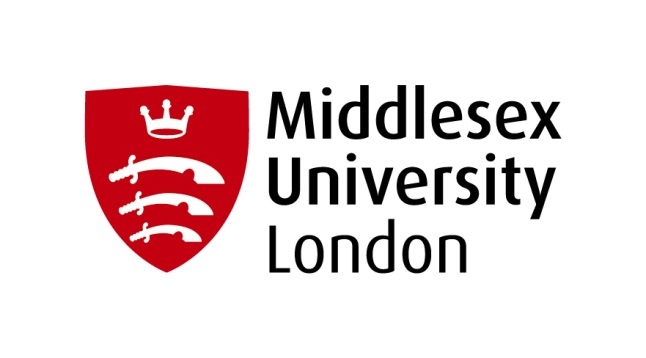 Please note programme specifications provide a concise summary of the main features of the programme and the learning outcomes that a typical student might reasonably be expected to achieve if s/he takes full advantage of the learning opportunities that are provided.  More detailed information about the programme can be found in the rest of your programme handbook and the university regulations.Curriculum map for MSc ManagementThis section maps programme learning outcomes against the modules in which they are assessed.Programme learning outcomesPost Graduate Diploma  MGT4200 and MGT4250 Plus two *options.requiredPost Graduate Certificate 1. Programme titleMSc Management2. Awarding institution Middlesex University3. Teaching institution Middlesex University4. Programme accredited by 5. Final qualification Master of SciencePostgraduate DiplomaPostgraduate Certificate6. Academic year2013-147. Language of studyEnglish8. Mode of studyFull Time / Part Time / Distance Learning9. Criteria for admission to the programmeA UK Honours degree (normally classified 2.2 or above) or equivalent. Equivalence of overseas qualification will be determined by NARIC.Successful applicants must have competence in English language. For international applicants whose first language is not English the requirement is that they have IELTS 6.5 (with minimum 6.0 in all four components) or TOEFL internet based 87 (with at least 21 in listening & writing, 22 in speaking and 23 in reading).10. Aims of the programmeThe programme aims to:develop students’ awareness and understanding, at an advanced professional level, of management concepts and techniques;develop students’ abilities to make decisions and solve complex problems in a variety of settings;enable students to lead innovation in different areas of organisations’ operations and outputs;enable students to manage change and deploy resources in efficient and effective ways;enable candidates to build organisational capability, monitor progress and successfully achieve results.In the case of the Masters awards these aims will be realised in full.  For earlier exit awards, achievement of aims will be as follows: for the Diploma, all aims stated above will be achieved in full, with the exception of completion of dissertation outcomes.  For the Certificate exit award, aims will be achieved at an initial core, but not specialist, level.11. Programme outcomes11. Programme outcomesA. Knowledge and understandingOn completion of this programme the successful student will have knowledge and understanding of:Core concepts and theories of management practice in a variety of organisational settingsThe essential content of managerial work and the application to that content of insights from specialist management disciplinesThe theory and practice, in management contexts, of advanced decision-making techniques that are based specifically on quantitative methodsEmerging issues and developments in contemporary management practiceMethods and techniques deployed in management research and scholarshipTeaching/learning methodsStudents gain knowledge and understanding through a combination of lectures, directed reading, guided independent study, including extensive use of online resources, case studies, guest/visiting speakers, group work, coursework, critical reflection, facilitated discussion, workshops and the dissertation.Assessment methodsStudents’ knowledge and understanding is assessed by an interlocking combination of: individual and group coursework, and the dissertation B. Cognitive (thinking) skillsOn completion of this programme the successful student will be able to:Demonstrate advanced levels of critical and reflective thinking applied to management and related topicsCritically evaluate aspects of professional managerial work in relation to management concepts and theory, including from a specifically quantitative perspectiveSynthesise information from multiple sources and provide argued support for interpretations and evaluations made on the basis of such informationApply suitable quantitative and analytical frameworks to inform effective management practiceTeaching/learning methodsStudents learn cognitive skills through methods outlined in A above; in particular, analysis, synthesis and evaluation are developed in seminar discussion and debate, as well as through independent study, including use of online resources.  Practical guidance is given on all course-related tasks, and feedback is provided on all assessed coursework.Assessment MethodStudents’ cognitive skills are assessed bygroup and individual coursework, as well as seen, and the dissertation C. Practical skillsOn completion of the programme the successful student will be able to:Demonstrate their development of advanced skills in management practiceDeploy a range of relevant communication techniques in a professional manner, including written and/or oral presentationsDemonstrate their capability for self-directed and self-managed learning dealing with professionally-based tasks and problemsApply a variety of specialised quantitative decision-making and/ or problem-solving techniques used in management contexts Demonstrate research skills appropriate to postgraduate-level study and presentation along with an ability to apply a rigorous, scientific approach to management-related researchTeaching/learning methodsStudents strengthen their existing, practical skills through workshops. Additionally, practical skills are reinforced and extended through the following: seminar presentations and discussion, individual and group work, independent study, specialised research-method workshops and laboratory based sessions.Assessment MethodStudents’ practical skills are assessed by: group and individual coursework, and the dissertation12. Programme structure (levels, modules, credits and progression requirements)12. 1 Overall structure of the programmeMSc ManagementPostgraduate Diploma in ManagementPostgraduate Certificate in Management12.2 Levels and modulesStarting in academic year 2010/11 the University is changing the way it references modules to state the level of study in which these are delivered. This is to comply with the national Framework for Higher Education Qualifications. This implementation will be a gradual process whilst records are updated. Therefore the old coding is bracketed below.12.2 Levels and modulesStarting in academic year 2010/11 the University is changing the way it references modules to state the level of study in which these are delivered. This is to comply with the national Framework for Higher Education Qualifications. This implementation will be a gradual process whilst records are updated. Therefore the old coding is bracketed below.12.2 Levels and modulesStarting in academic year 2010/11 the University is changing the way it references modules to state the level of study in which these are delivered. This is to comply with the national Framework for Higher Education Qualifications. This implementation will be a gradual process whilst records are updated. Therefore the old coding is bracketed below.12.2 Levels and modulesStarting in academic year 2010/11 the University is changing the way it references modules to state the level of study in which these are delivered. This is to comply with the national Framework for Higher Education Qualifications. This implementation will be a gradual process whilst records are updated. Therefore the old coding is bracketed below.12.2 Levels and modulesStarting in academic year 2010/11 the University is changing the way it references modules to state the level of study in which these are delivered. This is to comply with the national Framework for Higher Education Qualifications. This implementation will be a gradual process whilst records are updated. Therefore the old coding is bracketed below.Level 7Level 7Level 7Level 7Level 7COMPULSORYCOMPULSORYOPTIONAL PROGRESSION REQUIREMENTSPROGRESSION REQUIREMENTSStudents must take all of the following:MGT4200 Contemporary Management (30)MGT4250 Financial and Strategic Management (30)MGT4540 Operations Management (15)STX4200 Management Decision Making (15)MGT4950 MSc Management Project (60)Students must also choose 2 from the following:MGT4550 Managing Projects (15)MGT4510 Global Supply Chain  Management (15)MGT4630 Developing New Products and Services (15)MGT4570 Management Consultancy Models (15)Students must also choose 2 from the following:MGT4550 Managing Projects (15)MGT4510 Global Supply Chain  Management (15)MGT4630 Developing New Products and Services (15)MGT4570 Management Consultancy Models (15)Students must also choose 2 from the following:MGT4550 Managing Projects (15)MGT4510 Global Supply Chain  Management (15)MGT4630 Developing New Products and Services (15)MGT4570 Management Consultancy Models (15)Students must pass 120 credits before they can progress onto their dissertation12.3 Non-compensatable modules (note statement in 12.2 regarding FHEQ levels)12.3 Non-compensatable modules (note statement in 12.2 regarding FHEQ levels)Module levelModule codeNoteAll modules are non-compensatable.  13. Curriculum map See attached.14. Information about assessment regulationsMiddlesex University and Business School Assessment Regulations apply to this programme, without exception.15. Placement opportunities, requirements and support (if applicable)Although there is no Placement integrated into your Programme, there is an option to undertake a Placement if you so wish. For further information contact the Business School Employability Adviser, located in room WG34 (Williams Building). 16. Future careers (if applicable)The programme described here develops students’ advanced-level skills, knowledge and capabilities in management, preparing them, when coupled with the subject areas of their first degrees or earlier professional experience and their interests and aptitudes, for managerial positions in a variety of public and private sector organisations where an understanding of quantitative methods and model will be required such as in project management or logistics.  As a result of the enhancement of students’ independent problem-solving and decision-making abilities during the programme, graduates are also better equipped for entrepreneurial activity.The Hendon Campus Careers Service offer postgraduate students support in planning their career. The Chartered Institute of Marketing, Institute of Direct Marketing, Institute of Practitioners in Advertising and many other professional bodies offer career support to members and highlight job opportunities for all graduates.Past students have successfully secured gainful employment in commercial, financial services ,media, retail and IT sectors.17. Particular support for learning (if applicable)English Language Support and Numeracy support offered by the Learner Development UnitLearning ResourcesProgramme Handbook and Module HandbooksInduction and orientation programmeAccess to student counsellorsStudent e-mail and internet access18. JACS code (or other relevant coding system)N20019. Relevant QAA subject benchmark group(s)Business and Management20. Reference pointsQAA Guidelines for programme specificationsQAA Framework for Higher Education Qualifications (FHEQ)QAA Subject Benchmark Masers in Business and ManagementQAA Codes of PracticeMiddlesex University RegulationsMiddlesex University Learning, Teaching and Assessment StrategyMiddlesex University Learning Framework – Programme Design Guidance, 2012Middlesex University Business School Teaching, Learning and Assessment StrategyMiddlesex University Business School Mission and Vision21. Other informationMethods for evaluating and improving the quality and standards of learning are:External Examiner reportsBoard of StudyStudent focus groupModule evaluation and reportPeer teaching observationsStudent evaluationValidation and review panelsQuality Monitoring ReportsIndicators of quality:Student achievementBuoyant enrolmentStudent feedback evaluation formsStudent employabilitySee Middlesex university’s Learning and Quality Enhancement Handbook for further information.Knowledge and understandingKnowledge and understandingPractical skillsPractical skillsA1Core concepts and theories of management practice in a variety of organisational settingsC1Demonstrate their development of advanced skills in management practiceA2The essential content of managerial work and the application to that content of insights from specialist management disciplinesC2Deploy a range of relevant communication techniques in a professional manner, including written and/or oral presentationsA3The theory and practice, in management contexts, of advanced decision-making techniques that are based specifically on quantitative methodsC3Demonstrate their capability for self-directed and self-managed learning dealing with professionally-based tasks and problemsA4Emerging issues and developments in contemporary management practiceC4Apply a variety of specialised quantitative decision-making and/ or problem-solving techniques used in management contexts A5Methods and techniques deployed in management research and scholarshipC5Demonstrate research skills appropriate to postgraduate-level study and presentation along with an ability to apply a rigorous, scientific approach to management-related researchCognitive skillsCognitive skillsB1Demonstrate advanced levels of critical and reflective thinking applied to management and related topicsB2Critically evaluate aspects of professional managerial work in relation to management concepts and theory, including from a specifically quantitative perspectiveB3Synthesise information from multiple sources and provide argued support for interpretations and evaluations made on the basis of such informationB4Apply suitable quantitative and analytical frameworks to inform effective management practiceModule Title Module Codeby LevelProgramme outcomesProgramme outcomesProgramme outcomesProgramme outcomesProgramme outcomesProgramme outcomesProgramme outcomesProgramme outcomesProgramme outcomesProgramme outcomesProgramme outcomesProgramme outcomesProgramme outcomesProgramme outcomesProgramme outcomesProgramme outcomesProgramme outcomesProgramme outcomesProgramme outcomesModule Title Module Codeby LevelA1A2A3A4A5B1B2B3B4C1C2C3C4C5Contemporary Management  MGT4200XXXXXXXXXXFinancial and Strategic ManagementMGT4250XXXXXXXXXXOperations ManagementMGT4540XXXXXXXXXManagement DecisionMakingSTX4200XXXXXXXXXXManaging ProjectsMGT4550XXXXXXXXXGlobal Supply ChainManagementMGT4510XXXXXXXXXDeveloping New Products and ServicesMGT4560XXXXXXXXXManagement Consultancy ModelsMGT4570XXXXXXXXXXMSc Management DissertationMGT4950XXXXXXXXXXXXXXModule Title Module Codeby LevelProgramme outcomesProgramme outcomesProgramme outcomesProgramme outcomesProgramme outcomesProgramme outcomesProgramme outcomesProgramme outcomesProgramme outcomesProgramme outcomesProgramme outcomesProgramme outcomesProgramme outcomesProgramme outcomesProgramme outcomesProgramme outcomesProgramme outcomesProgramme outcomesProgramme outcomesModule Title Module Codeby LevelA1A2A3A4A5B1B2B3B4C1C2C3C4C5Contemporary Management  MGT4200XXXXXXXXXXFinancial and Strategic ManagementMGT4250XXXXXXXXXXOperations ManagementMGT4540XXXXXXXXX*OptionsManagement DecisionMakingSTX4200XXXXXXXXXXManaging ProjectsMGT4550XXXXXXXXXGlobal Supply ChainManagementMGT4510XXXXXXXXXDeveloping New Products and ServicesMGT4560XXXXXXXXXManagement Consultancy ModelsMGT4570XXXXXXXXXXModule Title Module Codeby LevelProgramme outcomesProgramme outcomesProgramme outcomesProgramme outcomesProgramme outcomesProgramme outcomesProgramme outcomesProgramme outcomesProgramme outcomesProgramme outcomesProgramme outcomesProgramme outcomesProgramme outcomesProgramme outcomesProgramme outcomesProgramme outcomesProgramme outcomesProgramme outcomesProgramme outcomesModule Title Module Codeby LevelA1A2A3A4A5B1B2B3B4C1C2C3C4C5Contemporary Management  MGT4200XXXXXXXXXXFinancial and Strategic ManagementMGT4250XXXXXXXXXX